Za čas od 4. 5. 2020 do 8. 5. 2020 –    delo na daljavo NAR 7. a in b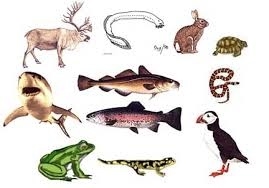 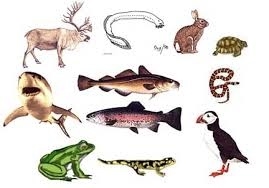 Tema Ponavljanje in utrjevanje snoviPomagaj si tudi s »sistemom«. To velja vedno, ko delaš za naravoslovje. Pogledaš v »sistem«, kje se »nahaja žival v njem« o kateri spoznavaš njeno življenje oziroma ko se o njej učiš, ponavljaš in utrjuješ snov.Predstavnike katerih skupin živali prikazuje spodnja slika na levi in katere slika na desni?Kateri ekosistem prikazuj slika na desni?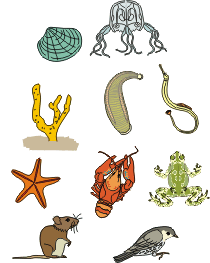 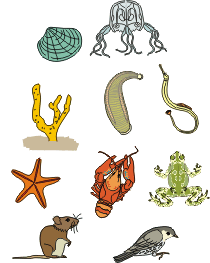 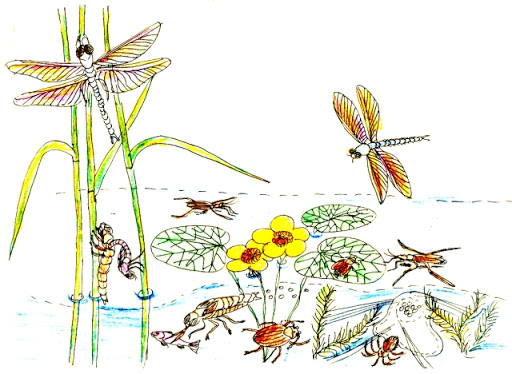 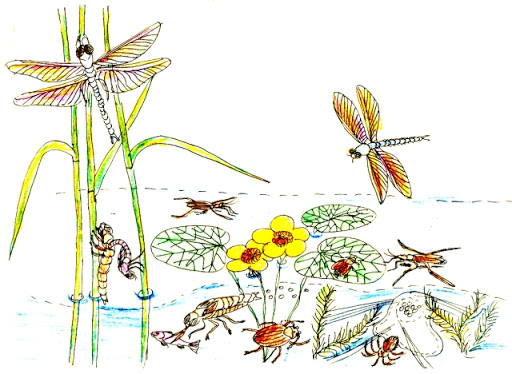 Ali prepoznaš živali na sliki? Zapiši njihova imena in tvoj komentar.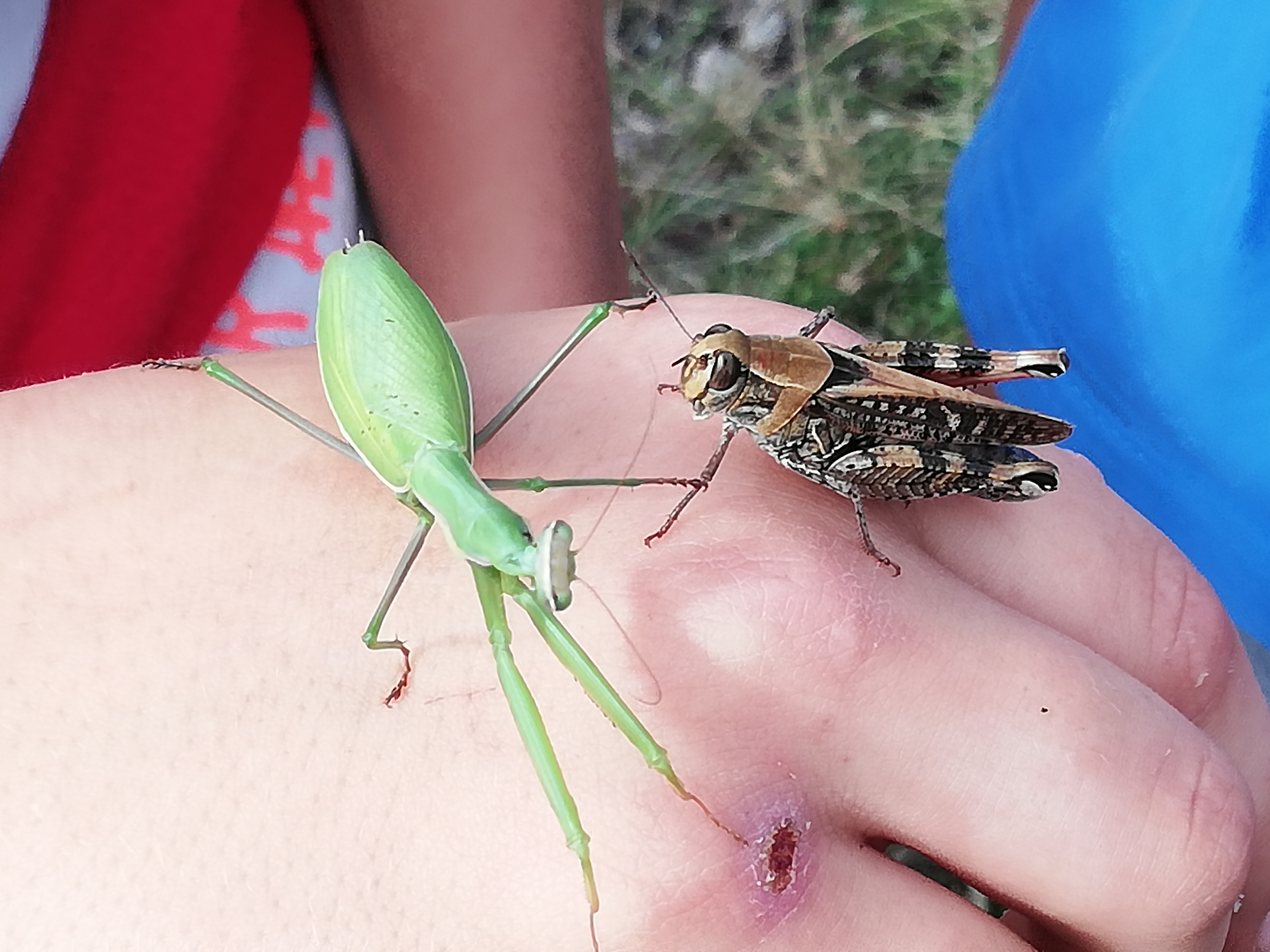 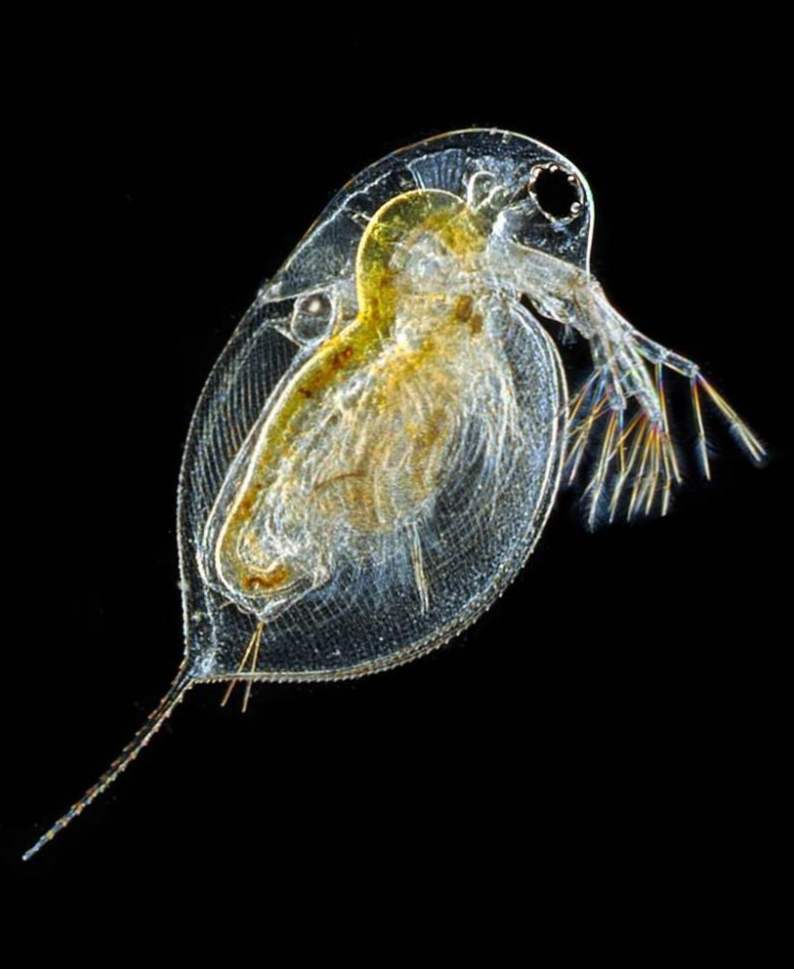 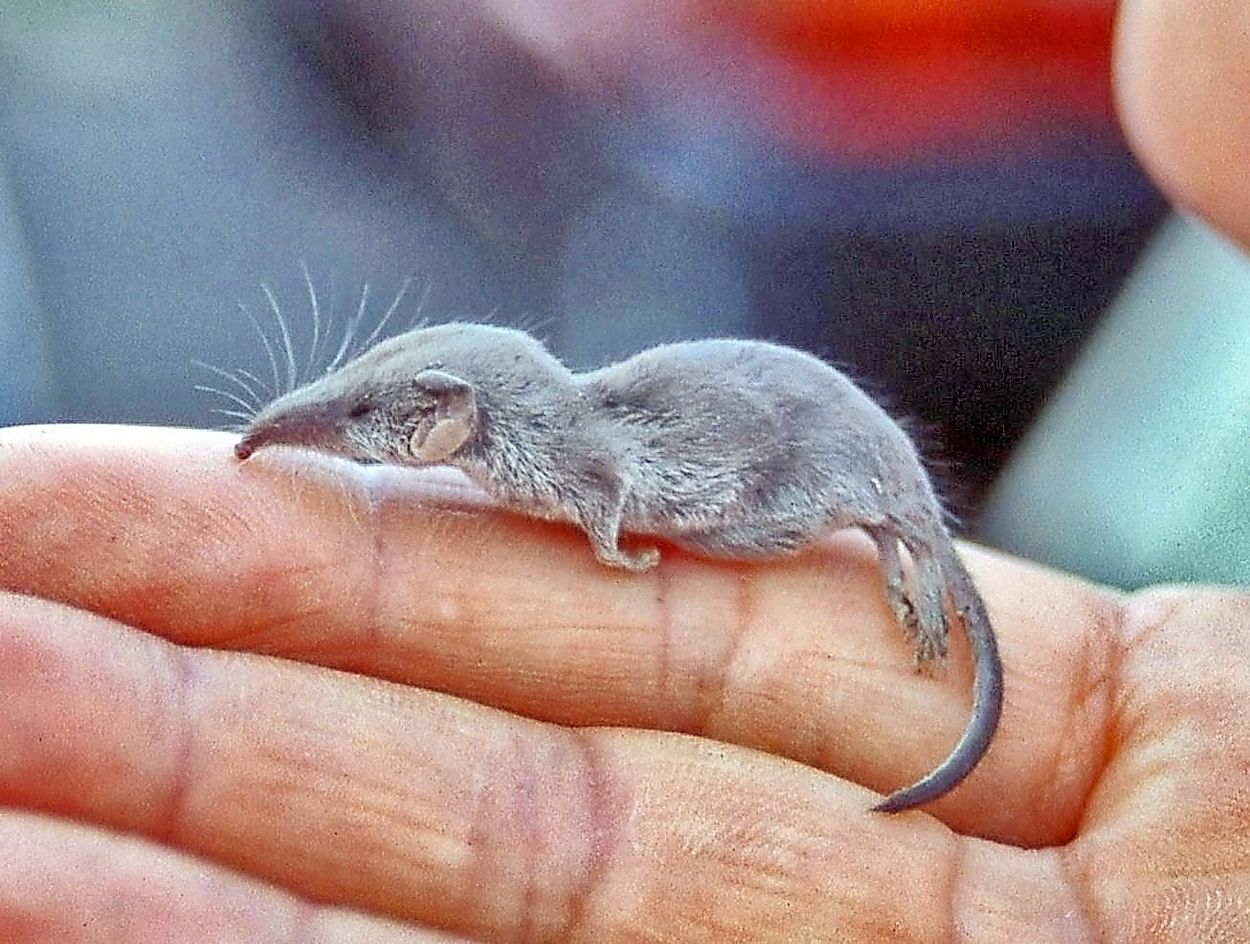 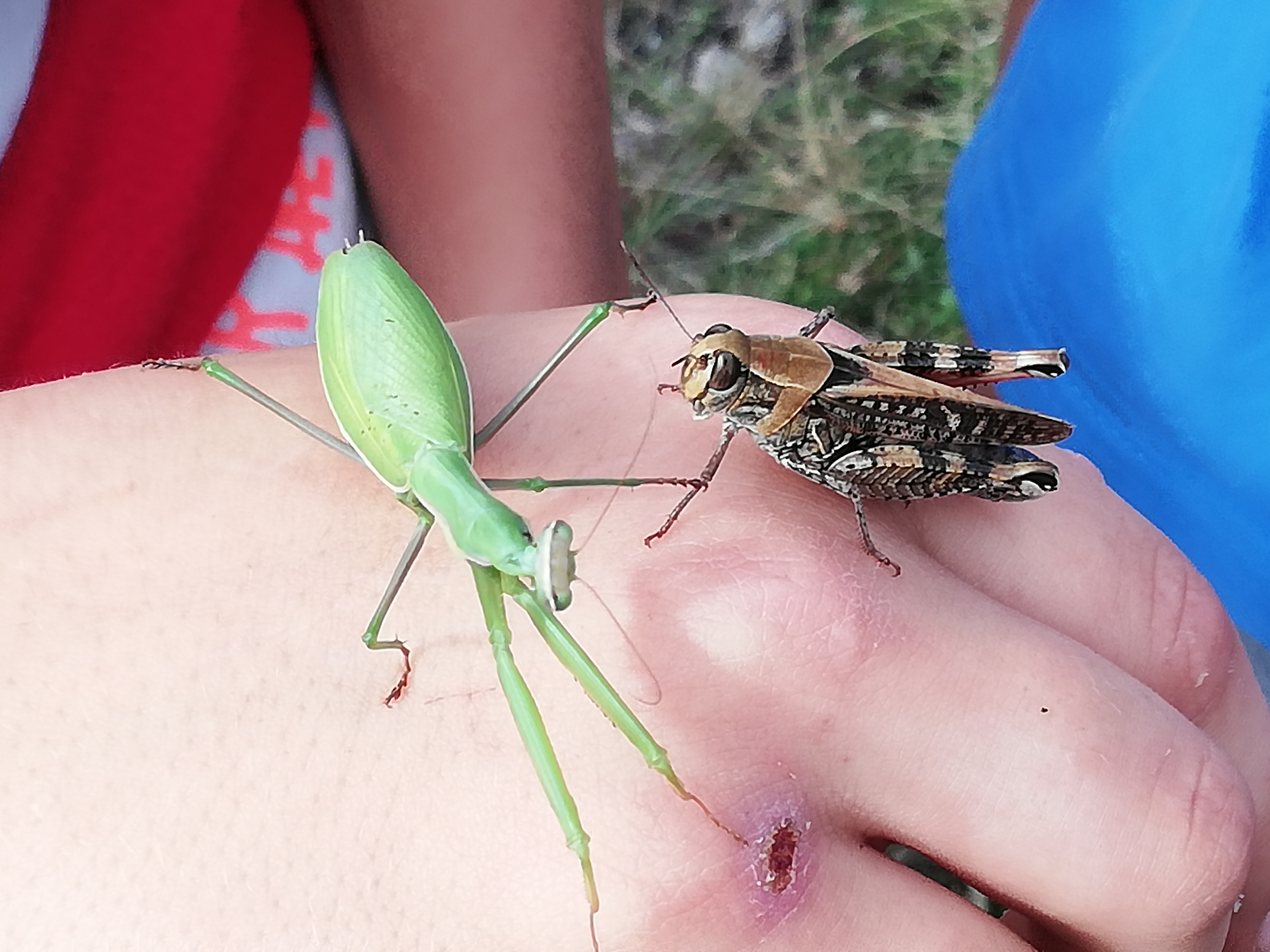 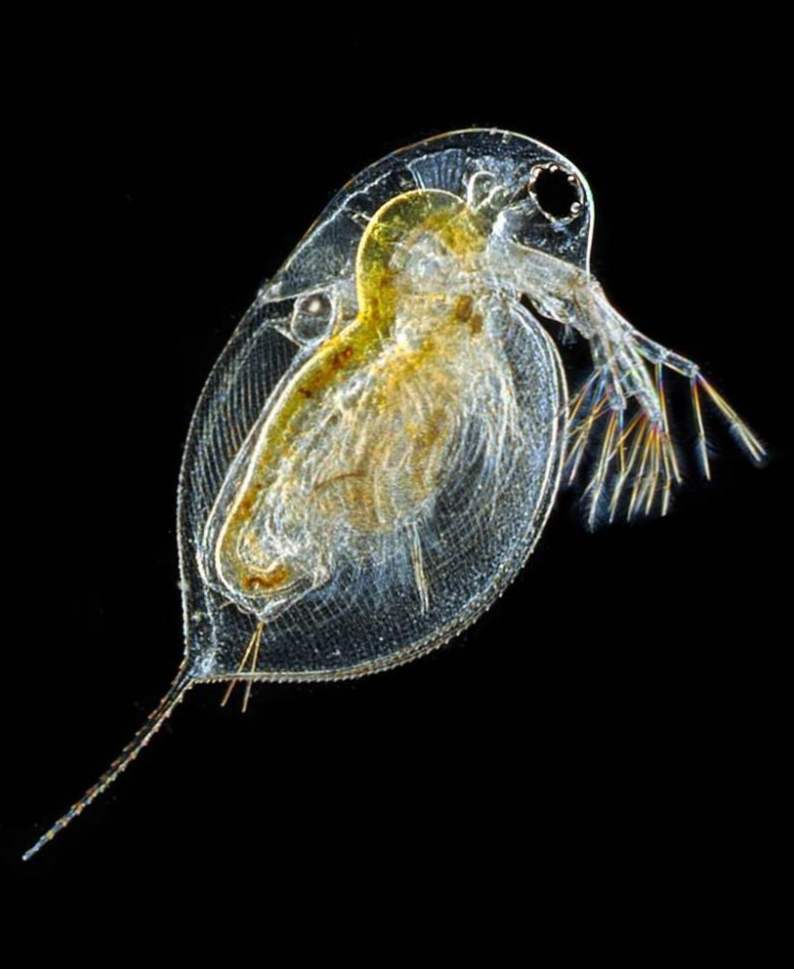 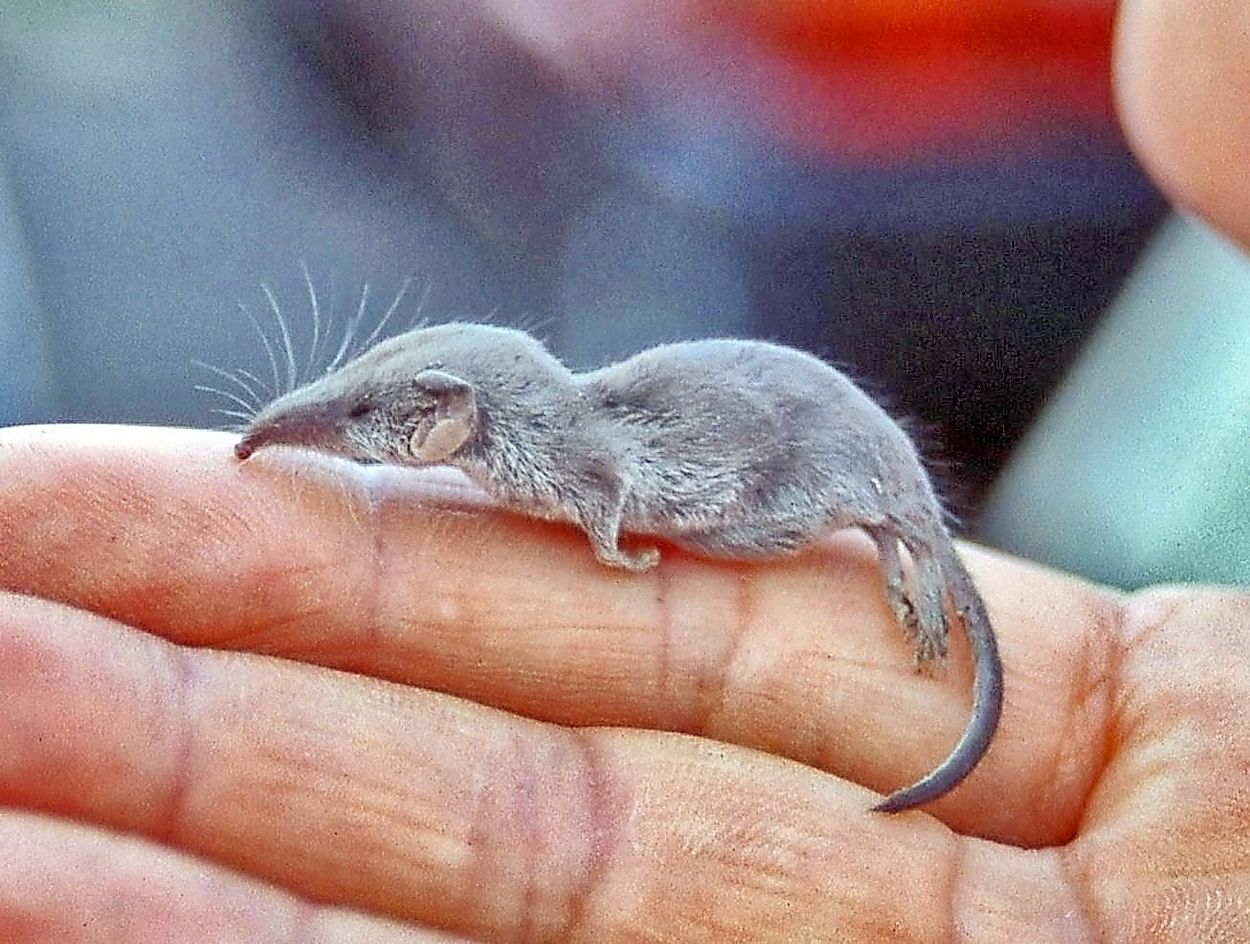 